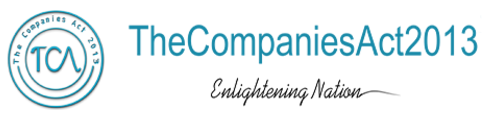 Annexure –IV Format for Reporting of Segment wise Revenue, Results and Capital Employed along with the quarterly results(applicable for banks as well as companies other than banks)                      (Rs in …..	) * Strike off whichever is not applicable.# Profit/loss before tax and after interest in case of segments having operations which are primarily of financial nature.** Other than the interest pertaining to the segments having operations which are primarily of financial nature.Particulars Particulars 3 months ended (dd/mm/yy)Preceding 3 months ended(dd/mm/yy)Corresponding 3  months ended in the previous year (dd/mm/yyyy)Year to date figures for current period ended (dd/mm/yyyy)Year to date figures for the previous  year ended (dd/mm/yyyy) Previous year  ended(dd/mm/yyyy)Particulars Particulars (Unaudited)/(Audited)*(Unaudited)/(Audited)*(Unaudited)/(Audited)*(Unaudited)/(Audited)*(Unaudited)/(Audited)*    (Audited)Segment Revenue(net sale/income from each segment should be disclosed under this head)Segment – A Segment – BSegment – C Segment.... UnallocatedTotalLess: Inter Segment RevenueNet sales/Income From OperationsSegment Results(Profit)(+)/ Loss (-) before tax and interest from Each segment)# Segment – ASegment – BSegment – C Segment.... UnallocatedTotalLess:Interest**Other Un-allocable Expenditure net off(iii) Un-allocable incomeTotal Profit Before TaxCapital Employed(Segment assets – Segment Liabilities)Segment – ASegment – BSegment – C Segment.... UnallocatedTotal 